

Together: A UK-German Centenary Project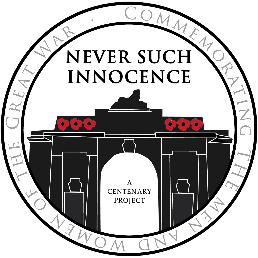  Individual Entry Form for UKDeadline: Friday 27th July 2018 - to be in for the chance to have your work published in the Never Such Innocence Legacy Book you must submit your entry by Friday 15th June.

We regret that we are unable to return work due to the volume of entries that we receive. We accept photographs of artwork if you do not wish to send the original.  Winners and runners-up will be notified on or before Friday 14th September 2018.Postal entries must be titled and sent to:Never Such Innocence 
11 Slingsby Place 
London 
WC2E 9ABDigitised entries must be submitted using our online form found on our website: www.neversuchinnocence.com We are always looking to improve our outreach, so would be grateful if you could tell us how you found out about the competition: 
The copyright of each entry remains with the author. However, authors of winning entries, by entering the competition, grant Never Such Innocence the right to publish and/or broadcast their work. The information you provide to Never Such Innocence is safe with us and we do not sell your data to third parties. We will occasionally use your details for modelling and analysis purposes and to inform you of future projects we run.
We will use the information provided on this form to inform you of the outcome of the Together competition.  The ways in which we use your data will be in accordance with our Privacy Policy which can be found at https://www.neversuchinnocence.com/privacy-policy and we shall comply with our obligations in relation to your data and the General Data Protection Regulations (GDPR).By entering into this competition, you are agreeing to share your data with us and that we can use your data as set out in our Privacy Policy. If at any time you would like to review or change the way in which we use your data, please contact us at enquries@neversuchinnocence.com Please fill in your details below:Please fill in your details below:Title of SubmissionFirst NameSurname School Name (if entering via school)Full name of Teacher/Parent/Guardian Teacher/Parent/Guardian email address Postal address (for certificate to be sent to)PostcodeTelephone numberAge group:Age 9-11 (upper Primary School)Age 11-14 (lower Secondary School)Age 14-16 (upper Secondary School)Please put an X in the appropriate box (Place X in ONE box only)Please put an X in the appropriate box (Place X in ONE box only)Category  Poem               Artwork               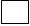 Medium – artwork only
(this helps the judging panel when a digital copy is submitted)GenderAre there any special educational needs you would like our judges to be aware of?                        No                                                 Yes  If you wish, please give details: